DECRETO-LEGGE RECANTE “DISPOSIZIONI URGENTI PER LA SICUREZZA ENERGETICA DEL PAESE, LA PROMOZIONE DEL RICORSO ALLE FONTI RINNOVABILI, IL SOSTEGNO ALLE IMPRESE A FORTE CONSUMO DI ENERGIA, NONCHÉ PER IL FUNZIONAMENTO DEL MERCATO AL DETTAGLIO DELL’ENERGIA ELETTRICA”.  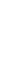 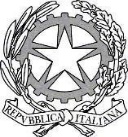 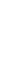 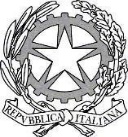 Il Presidente della RepubblicaVisti gli articoli 77 e 87, quinto comma, della Costituzione; Vistoil Trattato sul funzionamento dell’Unione europea, e, in particolare, l’articolo 108, paragrafo 3;Visto il regolamento (UE) 833/2014 del Consiglio, del 31 luglio 2014, concernente misure restrittive in considerazione delle azioni della Russia che destabilizzano la situazione in Ucraina;Visto il regolamento (UE) 2018/1999 del Parlamento europeo e del Consiglio, dell’11 dicembre 2018,  sulla governance dell'Unione dell'energia e dell'azione per il clima che modifica le direttive (CE) n. 663/2009 e (CE) n. 715/2009 del Parlamento europeo e del Consiglio, le direttive 94/22/CE, 98/70/CE, 2009/31/CE, 2009/73/CE, 2010/31/UE, 2012/27/UE e 2013/30/UE del Parlamento europeo e del Consiglio, le direttive del Consiglio 2009/119/CE e (UE) 2015/652 e che abroga il regolamento (UE) n. 525/2013 del Parlamento europeo e del Consiglio; Vista la comunicazione della Commissione europea 2022/C 80/01, recante “Disciplina in materia di aiuti di Stato a favore del clima, dell’ambiente e dell’energia 2022”;Visto il regio decreto 11 dicembre 1933, n. 1775, recante “Approvazione del testo unico delle disposizioni di legge sulle acque e sugli impianti elettrici”;Visto il decreto del Presidente della Repubblica 31 agosto 1972, n. 670, recante “Approvazione del testo unico delle leggi costituzionali concernenti lo statuto speciale per il Trentino-Alto Adige”;Vista la legge 7 agosto 1990, n. 241, recante “Nuove norme in materia di procedimento amministrativo e di diritto di accesso ai documenti amministrativi”;Vista la legge 9 gennaio 1991, n. 9, recante “Norme per l’attuazione del nuovo Piano energetico nazionale: aspetti istituzionali, centrali idroelettriche ed elettrodotti, idrocarburi e geotermia, autoproduzione e disposizioni fiscali”;Visto il decreto legislativo 28 agosto 1997, n. 281, recante “Definizione ed ampliamento delle attribuzioni della Conferenza permanente per i rapporti tra lo Stato, le regioni e le province autonome di Trento e Bolzano ed unificazione, per le materie ed i compiti di interesse comune delle regioni, delle province e dei comuni, con la Conferenza Stato-città ed autonomie locali”;Visto il decreto legislativo 16 marzo 1999, n. 79, recante “Attuazione della direttiva 96/92/CE recante norme comuni per il mercato interno dell'energia elettrica”;Visto il decreto del Presidente della Repubblica 8 giugno 2001, n. 327, recante “Testo unico delle disposizioni legislative e regolamentari in materia di espropriazione per pubblica utilità”;Visto il decreto-legge 7 febbraio 2002, n. 7, convertito, con modificazioni, dalla legge 9 aprile 2002, n. 55, recante “Misure urgenti per garantire la sicurezza del sistema elettrico nazionale”;Vista la legge 5 giugno 2003, n. 131, recante “Disposizioni per l’adeguamento dell’ordinamento della Repubblica alla legge costituzionale 18 ottobre 2001, n. 3”;Visto il decreto legislativo 29 dicembre 2003, n. 387, recante “Attuazione della direttiva 2001/77/CE relativa alla promozione dell’energia elettrica prodotta da fonti energetiche rinnovabili nel mercato interno dell’elettricità”;Visto il decreto legislativo 22 gennaio 2004, n. 42, recante “Codice dei beni culturali e del paesaggio, ai sensi dell'articolo 10 della legge 6 luglio 2002, n. 137”;Vista la legge 23 agosto 2004, n. 239, recante “Riordino del settore energetico, nonché delega al Governo per il riassetto delle disposizioni vigenti in materia di energia”;Visto il decreto legislativo 7 marzo 2005, n. 82, recante “Codice dell'amministrazione digitale”;Visto il decreto-legge 14 marzo 2005, n. 35, convertito, con modificazioni, dalla legge 14 maggio 2005, n. 80, recante “Disposizioni urgenti nell’ambito del Piano di azione per lo sviluppo economico, sociale e territoriale”;Visto il decreto legislativo 3 aprile 2006, n. 152, recante “Norme in materia ambientale”;Visto il decreto-legge 18 giugno 2007, n. 73, convertito, con modificazioni, dalla legge 3 agosto 2007, n. 125, recante “Misure urgenti per l’attuazione di disposizioni comunitarie in materia di liberalizzazione dei mercati dell’energia”;Visto il decreto-legge 29 novembre 2008, n. 185, convertito, con modificazioni, dalla legge 28 gennaio 2009, n. 2, recante “Misure urgenti per il sostegno a famiglie, lavoro, occupazione e impresa e per ridisegnare in funzione anti-crisi il quadro strategico nazionale”;Visto il decreto legislativo 11 febbraio 2010, n. 22, recante “Riassetto della normativa in materia di ricerca e coltivazione delle risorse geotermiche, a norma dell'articolo 27, comma 28, della legge 23 luglio 2009, n. 99”;Visto il decreto legislativo 3 marzo 2011, n. 28, recante “Attuazione della direttiva 2009/28/CE sulla promozione dell’uso dell’energia da fonti rinnovabili, recante modifica e successiva abrogazione delle direttive 2001/77/CE e 2003/30/CE”;Visto il decreto legislativo 14 settembre 2011, n. 162, recante “Attuazione della direttiva 2009/31/CE in materia di stoccaggio geologico del biossido di carbonio, nonché modifica delle direttive 85/337/CEE, 2000/60/CE, 2001/80/CE, 2004/35/CE, 2006/12/CE, 2008/1/CE e del Regolamento (CE) n. 1013/2006”;Visto il decreto legislativo 19 agosto 2016, n. 175, recante “Testo unico in materia di società a partecipazione pubblica”;Vista la legge 4 agosto 2017, n. 124, recante “Legge annuale per il mercato e la concorrenza”;Visto il decreto legislativo 9 giugno 2020, n. 47, recante “Attuazione della direttiva (UE) 2018/410 del Parlamento europeo e del Consiglio del 14 marzo 2018, che modifica la direttiva 2003/87/CE per sostenere una riduzione delle emissioni più efficace sotto il profilo dei costi e promuovere investimenti a favore di basse emissioni di carbonio, nonché adeguamento della normativa nazionale alle disposizioni del regolamento (UE) 2017/2392 relativo alle attività di trasporto aereo e alla decisione (UE) 2015/1814 del Parlamento europeo e del Consiglio del 6 ottobre 2015 relativa all'istituzione e al funzionamento di una riserva stabilizzatrice del mercato”;Vista la legge 30 dicembre 2020, n. 178, recante “Bilancio di previsione dello Stato per l'anno finanziario 2021 e bilancio pluriennale per il triennio 2021-2023”;Visto il decreto-legge 1° marzo 2021, n. 22, convertito, con modificazioni, dalla legge 22 aprile 2021, n. 55, recante “Disposizioni urgenti in materia di riordino delle attribuzioni dei Ministeri” e, in particolare, l’articolo 2 che ha ridenominato il “Ministero dell’ambiente e della tutela del territorio e del mare” in “Ministero della transizione ecologica”;Visto il decreto-legge 6 novembre 2021, n. 152, convertito, con modificazioni, dalla legge 29 dicembre 2021, n. 233, recante “Disposizioni urgenti per l’attuazione del Piano nazionale di ripresa e resilienza (PNRR) e per la prevenzione delle infiltrazioni mafiose”;Visto il decreto legislativo 8 novembre 2021, n. 199, recante “Attuazione della direttiva (UE) 2018/2001 del Parlamento europeo e del Consiglio, dell'11 dicembre 2018, sulla promozione dell’uso dell'energia da fonti rinnovabili”;Visto il decreto legislativo 8 novembre 2021, n. 210, recante “Attuazione della direttiva UE 2019/944, del Parlamento europeo e del Consiglio, del 5 giugno 2019, relativa a norme comuni per il mercato interno dell'energia elettrica e che modifica la direttiva 2012/27/UE, nonché recante disposizioni per l'adeguamento della normativa nazionale alle disposizioni del regolamento UE 943/2019 sul mercato interno dell'energia elettrica e del regolamento UE 941/2019 sulla preparazione ai rischi nel settore dell'energia elettrica e che abroga la direttiva 2005/89/CE”;Visto il decreto-legge 25 febbraio 2022, n. 14, convertito, con modificazioni, dalla legge 5 aprile 2022, n. 28, recante “Disposizioni urgenti sulla crisi in Ucraina”;Visto il decreto-legge 1° marzo 2022, n. 17, convertito, con modificazioni, dalla legge 27 aprile 2022, n. 34, recante “Misure urgenti per il contenimento dei costi dell'energia elettrica e del gas naturale, per lo sviluppo delle energie rinnovabili e per il rilancio delle politiche industriali”;Visto il decreto-legge 17 maggio 2022, n. 50, convertito, con modificazioni, dalla legge 15 luglio 2022, n. 91, recante “Misure urgenti in materia di politiche energetiche nazionali, produttività delle imprese e attrazione degli investimenti, nonché in materia di politiche sociali e di crisi ucraina”;Visto il decreto-legge 11 novembre 2022, n. 173, convertito, con modificazioni, dalla legge 16 dicembre 2022, n. 204, recante “Disposizioni urgenti in materia di riordino delle attribuzioni dei Ministeri”, e, in particolare, l’articolo 4, che ridenomina il “Ministero della transizione ecologica” in “Ministero dell’ambiente e della sicurezza energetica”;Visto il decreto-legge 4 maggio 2023, n. 48, convertito, con modificazioni, dalla legge 3 luglio 2023, n. 85, recante “Misure urgenti per l'inclusione sociale e l'accesso al mondo del lavoro”;Visto il decreto-legge 29 maggio 2023, n. 57, convertito, con modificazioni, dalla legge 26 luglio 2023, n. 95, recante “Misure urgenti per il settore energetico”;Visto il decreto del Ministro dello sviluppo economico 2 marzo 2018, recante “Promozione dell’uso del biometano e degli altri biocarburanti avanzati nel settore dei trasporti”, pubblicato nella Gazzetta Ufficiale n. 65 del 19 marzo 2018;Visto il decreto del Ministro della transizione ecologica 21 dicembre 2021, recante “Rideterminazione dei corrispettivi a copertura degli oneri generali del sistema del gas applicati alle imprese a forte consumo di gas naturale”;Visto il decreto del Ministro della transizione ecologica 28 dicembre 2021, recante “Approvazione del Piano per la transizione energetica sostenibile delle aree idonee”;Visto il decreto del Ministro della transizione ecologica 25 agosto 2022, n. 164, recante “Criteri, modalità e requisiti per l'iscrizione nell’elenco dei soggetti abilitati alla vendita di energia elettrica ai sensi dell’articolo 1, comma 81, della legge 4 agosto 2017, n. 124;Visto il decreto del Ministro della transizione ecologica 15 settembre 2022, recante “Attuazione degli articoli 11, comma 1 e 14, comma 1, lettera b), del decreto legislativo 8 novembre 2021, n. 199, al fine di sostenere la produzione di biometano immesso nella rete del gas naturale, in coerenza con la Missione 2, Componente 2, Investimento 1.4, del PNRR”, pubblicato nella Gazzetta Ufficiale n. 251 del 26 ottobre 2022;Visto il decreto del Ministro dell’ambiente e della sicurezza energetica 18 maggio 2023, recante “Disciplina dei criteri e delle modalità per l’ingresso consapevole dei clienti domestici nel mercato libero dell'energia elettrica”; 	Considerati […];Ritenuta la straordinaria necessità ed urgenza di introdurre misure per ridurre la dipendenza energetica e promuovere la decarbonizzazione, il sostegno delle imprese per l’acquisto di energia elettrica e gas naturale e la tutela dei clienti vulnerabili dell’energia elettrica;Ritenuta inoltre la straordinaria necessità ed urgenza di introdurre misure strutturali e di semplificazione in materia energetica per la sicurezza e per lo sviluppo dell’energia rinnovabile;Vista la deliberazione del Consiglio dei ministri, adottata nella riunione del …..;Sulla proposta del Presidente del Consiglio dei ministri e del Ministro dell’ambiente e della sicurezza energetica, di concerto…;E m a n ail seguente decreto-legge:Art. 1(Misure per promuovere l’autoproduzione di energia rinnovabile nei settori energivori a rischio delocalizzazione attraverso la cessione dell’energia rinnovabile a prezzi equi ai clienti finali energivori)1. Tenuto conto dell’esigenza di promuovere e accelerare gli investimenti in autoproduzione di energia rinnovabile nei settori a forte consumo di energia elettrica, in conformità al Piano nazionale integrato energia e clima, fino al 31 dicembre 2030, la concessione di cui all’articolo 12, comma 2, del decreto legislativo 3 marzo 2011, n. 28 è rilasciata prioritariamente ai soggetti iscritti nell’elenco delle imprese a forte consumo di energia elettrica istituito presso la Cassa per i servizi energetici e ambientali (CSEA) che intendono realizzare impianti fotovoltaici o eolici.2. Al medesimo fine di cui al comma 1, entro sessanta giorni dalla data di entrata in vigore della presente disposizione, il Ministro dell’ambiente e della sicurezza energetica definisce un meccanismo per lo sviluppo di nuova capacità di generazione di energia elettrica da fonti rinnovabili da parte delle imprese iscritte nell’elenco di cui al comma 1, nel rispetto dei seguenti criteri:a) la nuova capacità di generazione è realizzata dalle imprese iscritte nell’elenco di cui al comma 1, anche attraverso aggregazione, o da soggetti terzi con cui le imprese medesime sottoscrivono contratti di approvvigionamento a termine per l’energia rinnovabile, per una potenza complessiva pari ad almeno il doppio di quella oggetto di restituzione ai sensi della lettera i), numero 1). Nel caso in cui la nuova capacità di cui al primo periodo sia realizzata da soggetti terzi, l’impresa iscritta nell’elenco di cui al comma 1 assicura che i medesimi si impegnino a restituire l’energia rinnovabile al Gestore dei servizi energetici – GSE S.p.A. (GSE) ai sensi della lettera i);b) la nuova capacità di generazione è realizzata mediante:1) nuovi impianti fotovoltaici, eolicie idroelettrici di potenza minima pari a 1 MW;2) impianti fotovoltaici, eolicie idroelettrici oggetto di potenziamento ovvero di rifacimento che consentano un incremento di potenza pari ad almeno 1 MW;c) l’entrata in esercizio degli impianti di cui alla lettera b), numero 1) o l’entrata in operatività degli interventi di cui alla medesima lettera b), numero 2), avviene entro quaranta mesi dalla data di stipula del contratto di cui alla lettera d), salvo cause di forza maggiore o casi di ritardo nella conclusione dei procedimenti amministrativi finalizzati alla realizzazione di nuova capacità di generazione, sempreché il ritardo non sia imputabile o ascrivibile all’impresa;d) nelle more dell’entrata in esercizio di nuova capacità di generazione degli impianti di cui alla lettera b), le imprese iscritte nell’elenco di cui al comma 1 hanno facoltà di richiedere al GSE l’anticipazione, per un periodo di trentasei mesi, di una quota parte delle quantità di energia elettrica rinnovabile, e delle relative garanzie di origine, mediante la stipula di contratti per differenza a due vie. Il prezzo di cessione dell’energia anticipata ai sensi della presente lettera è definito dal GSE almeno trenta giorni prima del termine per la presentazione delle richieste di anticipazione stessa, tenuto conto del costo efficiente medio di produzione di energia rinnovabile da impianti di dimensione di scala efficiente che utilizzano tecnologie mature competitive;e) la quantità di energia elettrica rinnovabile resa disponibile dal GSE, a fronte delle richieste di anticipazione ai sensi della lettera d), è pari all’energia nella disponibilità del Gestore medesimo derivante da impianti a fonti rinnovabili che beneficiano di tariffe onnicomprensive, di meccanismi del ritiro dedicato dell’energia dicui all’articolo 13, commi 3 e 4, del decreto legislativo 29 dicembre 2003, n. 387, o dello scambio sul posto di cui all’articolo 6 del medesimo decreto;f) il GSE rende disponibile l’energia elettrica oggetto di anticipazione sul mercato elettrico gestito dal Gestore del mercato elettrico – GME S.p.A. (GME), nei limiti della produzione attesa;g) per ogni singola impresa iscritta nell’elenco di cui al comma 1, la quantità di energia elettrica rinnovabile oggetto di richiesta di anticipazione ai sensi della lettera d) non può essere superiore, su base annua, ai consumi medi annui rilevanti ai fini dell’iscrizione nell’elenco di cui al comma 1;h) la quantità di energia elettrica di cui alla lettera e) è assegnata alle imprese iscritte nell’elenco di cui al comma 1 in relazione alla quantità richiesta ai sensi della lettera d). Nel caso in cui l’ammontare complessivo di energia elettrica richiesto ecceda la quantità nella disponibilità del GSE, lo stesso provvede a riproporzionare le quantità in base alle richieste di anticipazione presentate; i) la restituzione dell’energia elettrica rinnovabile e delle relative garanzie di origineoggetto di anticipazione ai sensi della lettera d) avviene sulla base di contrattiper differenza stipulatitra l’impresa e il GSE, recanti almeno le seguenti condizioni:1) la potenza oggetto del contratto o, nel caso di una molteplicità di impianti, dei contratti è tale per cui, sulla base delle stime sulla produzione attesa annua effettuate dal GSE e differenziate in ragione della tipologia e della localizzazione degli impianti, l’energia elettrica rinnovabile complessivamente ceduta al termine del contratto sia pari in valore atteso a quella oggetto di anticipazione. Nel caso in cui il contratto abbia ad oggetto una quota parte della potenza degli impianti, l’energia ceduta al GSE è determinata mediante ripartizione pro quota in ciascun periodo rilevante sulla base della potenza contrattualizzata;2) al fine di riconoscere adeguata remunerazione al servizio di anticipazione svolto dal GSE, il prezzo di cessione è pari al prezzo dell’energia anticipata dal GSE, senza prevedere alcuna rivalutazione per l’inflazione. È fatta salva la previsione circa l’applicazione di indicizzazioni durante il periodo di restituzione, ove prevista negli schemi di contratto tipo utilizzati dal GSE per il supporto alla produzione di energia rinnovabile;3) la durata del periodo di restituzione è pari a venti annia decorrere dalla data di entrata in esercizio degli impianti;4) la produzione attesa è resa disponibile sul mercato elettrico gestito dal GME;5) fermo restando quanto previsto ai numeri 1, 2, 3 e 4 si applica la disciplina contrattuale prevista in materia di supporto alla produzione di energia rinnovabile da impianti che utilizzano tecnologie mature;l) ai fini della stipula dei contratti di cui alla lettera d), le imprese iscritte nell’elenco di cui al comma 1 presentano idonea garanzia a copertura dei rischi per il mancato adempimento delle obbligazioni assunte;m) a copertura del premio della garanzia di cui alla lettera l), può essere riconosciuto un contributo dal valore complessivo non superiore a 100 milioni di euro e non superiore a 1 milione di euro per ciascuna impresa, nel rispetto della disciplina eurounitaria in materia di aiuti di Stato. Il contributo a copertura del premio della garanzia può essere riconosciuto attraverso la variazione degli importi da regolare nell’ambito dei contratti di cui alla lettera d);n) per i contratti di approvvigionamento a termine di energia rinnovabile stipulati tra le imprese iscritte nell’elenco di cui al comma 1 e i soggetti terzi ai sensi della lettera a) è promossa l’utilizzazione della piattaforma gestita dal Gestore dei mercati energetici – GME S.p.A. di cui all’articolo 28 del decreto legislativo 8 novembre 2021, n. 199. 3. L’Autorità di regolazione per energia reti e ambiente (ARERA), con uno o più provvedimenti, stabilisce le modalità per la copertura degli oneri derivanti dall’anticipazione, ai sensi del comma 2, lettera d), dell’energia nella disponibilità del GSE, nonché le modalità di riconoscimento e di copertura degli eventuali oneri derivanti dalla lettera m) del medesimo comma 2, a valere sulla componente degli oneri generali afferenti al sistema elettrico destinata al sostegno delle fonti rinnovabili di energia. 4. Per le finalità di cui ai commi 1 e 2, il GSE ha facoltà di accedere ai dati presenti nel Sistema informativo integrato (SII) istituito presso Acquirente Unico S.p.A. ai sensi dell’articolo 1-bis del decreto-legge 8 luglio 2010, n. 105, convertito, con modificazioni, dalla legge 13 agosto 2010, n. 129.Art. 2(Misure per il rafforzamento della sicurezza degli approvvigionamenti di gas naturale e la relativa flessibilità)1. L’articolo 16 del decreto-legge 1° marzo 2022, n. 17, convertito, con modificazioni, dalla legge 27 aprile 2022, n. 34, è sostituito dal seguente:    “						      Art. 16(Misure per il rafforzamento della sicurezza di approvvigionamento di gas naturale a prezzi ragionevoli)1. Al fine di contribuire al rafforzamento della sicurezza degli approvvigionamenti di gas naturale e, contestualmente, alla riduzione delle emissioni di gas climalteranti, entro trenta giorni dalla data di entrata in vigore della presente disposizione, il Gestore dei servizi energetici – GSE S.p.A. o le società da esso controllate (di seguito «Gruppo GSE») avviano, su direttiva del Ministro dell’ambiente e della sicurezza energetica, procedure per l’approvvigionamento di lungo termine di gas naturale di produzione nazionale a prezzi ragionevoli mediante invito rivolto ai soggetti di cui ai commi 2, 3 e 4. 2. Sono legittimati a partecipare alle procedure per l’approvvigionamento di lungo termine di cui al comma 1 i titolari di concessioni esistenti i cui impianti di coltivazione di gas naturale sono situati in tutto o in parte in aree considerate compatibili nell’ambito del Piano per la transizione energetica sostenibile delle aree idonee approvato con decreto del Ministro della transizione ecologica 28 dicembre 2021, di cui al comunicato pubblicato nella Gazzetta Ufficiale n. 35 dell’11 febbraio 2022, anche nel caso di concessioni improduttive o in condizione di sospensione volontaria delle attività e considerando, anche ai fini dell’attività di ricerca e di sviluppo con nuove infrastrutture minerarie, i soli vincoli classificati come assoluti dal Piano medesimo e già costituiti alla data di entrata in vigore della presente disposizione. 3. È consentita, per la durata di vita utile del giacimento, in deroga all’articolo 4 della legge 9 gennaio 1991, n. 9 e all’articolo 6, comma 17, primo periodo, del decreto legislativo 3 aprile 2006, n. 152, la coltivazione di gas naturale sulla base di concessioni esistenti ovvero di nuove concessioni rilasciate ai sensi del comma 6, nel tratto di mare compreso tra il 45° parallelo e il parallelo distante da quest’ultimo 40 chilometri a sud e che dista almeno 9 miglia dalle linee di costa, a condizione che: a) i relativi giacimentiabbiano un potenziale minerario di gas per un quantitativo di riserva certa superiore a una soglia di 500 milioni di metri cubi; b) i titolari di concessioni esistenti o i soggetti richiedenti nuove concessioni aderiscano alle procedure per l’approvvigionamento di lungo termine di cui al comma 1, previa presentazione di analisi tecnico-scientifiche e di programmi dettagliati di monitoraggio e verifica dell’assenza di effetti significativi di subsidenza sulle linee di costa da condurre sotto il controllo del Ministero dell’ambiente e della sicurezza energetica, fermo restando quanto previsto al comma 5.4. In deroga a quanto previsto all’articolo 6, comma 17, secondo periodo, del decreto legislativo 3 aprile 2006, n. 152, è consentita, per la durata di vita utile del giacimento, la coltivazione di gas naturale sulla base di nuove concessioni rilasciate ai sensi del comma 6 in zone di mare poste fra le 9 e le 12 miglia dalle linee di costa e dal perimetro esterno delle aree marine e costiere protette, a condizione che: a) i relativi giacimenti abbiano un potenziale minerario di gas per un quantitativo di riserva certa superiore a una soglia di 500 milioni di metri cubi; b) i soggetti richiedenti nuove concessioni aderiscano alle procedure per l’approvvigionamento di lungo termine di cui al comma 1. 5.  I soggetti di cui ai commi 2, 3 e 4 presentano al Gruppo GSE la manifestazione di interesse ad aderire alle procedure di cui al comma 1, comunicando i programmi incrementali delle produzioni di gas naturale per la durata di vita utile del giacimento, un elenco di possibili sviluppi, incrementi o ripristini delle produzioni di gas naturale, i tempi massimi di entrata in erogazione, il profilo atteso di produzione e i relativi investimenti necessari. La manifestazione di interesse reca inoltre:a) l’impegno a presentare, a pena di esclusione, la relazione dettagliata in ordine al costo per MWh di cui al comma 7; b) l’impegno, riferito a ciascun campo di coltivazione ed eventualmente per diversi livelli di produzione, se caratterizzati da costi medi differenziati e crescenti, a cedere il gas prodotto al punto di scambio virtuale (PSV) e a mettere a disposizione del Gruppo GSE un quantitativo di diritti sul gas corrispondente ai volumi produttivi medi annui attesi, a un prezzo pari al costo asseverato di cui al comma 7. Il quantitativo di diritti sul gas di cui al primo periodo è messo a disposizione per cinque anni decorrenti dal primo ottobre 2024 o, nel caso in cui il contratto di cui al comma 10, lettera a) sia stipulato in data successiva al 30 aprile 2024, dal primo giorno del sesto mese successivo alla stipula del contratto medesimo.   6. Le nuove concessioni, le proroghe e le modifiche delle concessioni esistenti, nonché le autorizzazioni delle opere necessarie all’attuazione dei programmi di produzione di gas di cui al presente articolo sono rilasciate a seguito di un procedimento unico, comprensivo delle valutazioni ambientali di cui al titolo III della parte seconda del decreto legislativo n. 152 del 2006, al quale partecipano tutte le amministrazioni interessate, svolto nel rispetto dei principi di semplificazione e con le modalità stabilite dalla legge 7 agosto 1990, n. 241. Il procedimento unico di cui al primo periodo si conclude entro il termine di tre mesi dalla data di presentazione della relativa istanza da parte dei soggetti che hanno manifestato interesse ai sensi del comma 5. L’attività istruttoria per le valutazioni di impatto ambientale, ove previste, è svolta dalla Commissione tecnica PNRR-PNIEC di cui all’articolo 8, comma 2-bis, del decreto legislativo n. 152 del 2006. Il terzo periodo si applica, su richiesta dell’interessato, anche ai procedimenti di valutazione ambientale già in corso alla data di entrata in vigore della presente disposizione. L’efficacia degli atti di cui al primo periodo è condizionata alla stipula dei contratti ai sensi del comma 10, lettera a).7. Entro quarantacinque giorni dalla data di conclusione, con esito positivo, del procedimento unico di cui al comma 6, i titolari degli atti di cui al medesimo comma comunicano, a pena di decadenza, al Gruppo GSE e al Ministero dell’ambiente e della sicurezza energetica, il costo a MWh della produzione oggetto dei programmi di cui al comma 5, per livello di produzione e campo di coltivazione, corredato da una relazione dettagliata in ordine alla sua determinazione, inclusa l’indicazione del tasso di remunerazione del capitale impiegato. La relazione di cui al primo periodo è asseverata da una primaria società di revisione contabile di livello internazionale, iscritta al registro dei revisori legali.8. Il Gruppo GSE, con una o più procedure di allocazione gestite dal Gestore dei mercati energetici – GME S.p.A., offre i diritti sul gas oggetto della comunicazione di cui al comma 7, in via prioritaria ai clienti finali industriali a forte consumo di gas, che agiscano anche in forma aggregata, aventi diritto alle agevolazioni di cui al decreto del Ministro della transizione ecologica 21 dicembre 2021, recante “Rideterminazione dei corrispettivi a copertura degli oneri generali del sistema del gas applicati alle imprese a forte consumo di gas naturale”, senza nuovi o maggiori oneri per il Gruppo GSE. Nell’ambito delle procedure di allocazione di cui al primo periodo: a) i diritti sono offerti per quantità distinte per campo di coltivazione e, se i costi asseverati ai sensi del comma 7 risultano crescenti al crescere del livello di produzione, per livelli di produzione; b) il prezzo di offerta per ciascun insieme di diritti è pari al costo di cui al comma 7; c) i diritti sono aggiudicati in ordine crescente di prezzo all’esito di una o più aste che prevedono:1) l’allocazione prioritaria ai clienti finali industriali a forte consumo di gas che possono presentare offerte per quantità pari al prodotto tra il consumo medio degli ultimi tre anni e il maggiore fra: 1.1) il minore tra uno e il valore assunto dall’intensità di utilizzo del gas sul valore aggiunto nel periodo di riferimento;1.2) l’indice di prevalenza dell’uso del gas rispetto all’energia elettrica determinato dal rapporto tra il prelievo del gas nel periodo di riferimento espresso in MWh e la somma del suddetto prelievo e del prelievo di energia elettrica dalla rete nel medesimo periodo espressi in MWh;2) i diritti non assegnati ai sensi del numero 1) sono oggetto di una eventuale ulteriore procedura di allocazione aperta a tipologie di clienti diversi da quelli industriali a forte consumo di gas per quantità, comunque, non superiori al relativo consumo medio degli ultimi tre anni, nonché ai clienti industriali a forte consumo di gas per la differenza tra i loro consumi medi e le quantità ammesse in offerta ai sensi del medesimo numero 1); 3) la verifica da parte del Gruppo GSE delle quantità di diritti richiedibili dai clienti; 4) la regolazione al prezzo marginale differenziato per procedura; d) i diritti offerti e aggiudicati sono remunerati da parte del Gruppo GSE a un corrispettivo pari ai costi definiti ai sensi del comma 7 per lo specifico campo di coltivazione e, se del caso, per livello di produzione.9. L’Autorità di regolazione per energia reti e ambiente (ARERA) stabilisce, con proprio provvedimento, le modalità con le quali la differenza, definita in esito a ciascuna procedura di allocazione di cui al comma 8, tra i proventi di aggiudicazione e il relativo costo riconosciuto dal Gruppo GSE, è destinata alla riduzione delle tariffe per il servizio di trasporto e distribuzione a favore dei clienti finali ammessi alla specifica procedura. Nel determinare l’entità della riduzione delle tariffe per il servizio di trasporto e distribuzione, l’ARERA applica un criterio pro quota tra i clienti finali in ragione delle quantità offerte dagli stessi nell’ambito della specifica procedura.10. In esito alle procedure di allocazione di cui al comma 8, il Gruppo GSE: a) stipula, con i soggetti di cui ai commi 2, 3 e 4 che abbiano ottenuto gli atti ai sensi del comma 6, contratti di acquisto di lungo termine per i diritti sul gas, nella forma di contratti finanziari per differenza a due vie rispetto al PSV, di durata pari a cinque anni e al prezzo pari al costo asseverato ai sensi del comma 7; b) stipula con ciascun cliente finale assegnatario un contratto finanziario per differenza rispetto al PSV, per i diritti aggiudicati al prezzo definito in esito alle procedure di cui al comma 8, di durata pari a quella dei contratti sottoscritti ai sensi della lettera a). 11. La quantità di diritti oggetto del contratto di cui al comma 10, lettera a), è rideterminata al 31 gennaio di ogni anno sulla base delle effettive produzioni nel corso dell’anno precedente. 12. Il Gruppo GSE comunica periodicamente al Ministero dell’ambiente e della sicurezza energetica l’elenco dei contratti stipulati ai sensi del comma 10. Nel caso in cui il contratto di cui al comma 10, lettera b) sia stipulato dai clienti finali in forma aggregata, il contratto medesimo assicura che gli effetti siano trasferiti a ciascun cliente finale aggregato. È fatto divieto di cessione tra i clienti finali dei diritti derivanti dal contratto.13. Il Gruppo GSE è autorizzato a rilasciare garanzie a beneficio dei soggetti di cui ai commi 2, 3 e 4 in relazione ai contratti stipulati ai sensi del comma 10, lettera a). Il Gruppo GSE acquisisce dai clienti finali industriali a forte consumo di gas una corrispondente garanzia in relazione ai contratti stipulati ai sensi del comma 10, lettera b).”.2. In considerazione della necessità di incrementare la flessibilità delle fonti di approvvigionamento del gas naturale e delle esigenze di sicurezza energetica nazionale, costituiscono interventi strategici di pubblica utilità, indifferibili e urgenti le opere finalizzate alla costruzione e all’esercizio di terminali di rigassificazione di gas naturale liquefatto on-shore, nonché le connesse infrastrutture, per le quali,  alla data di entrata in vigore della presente disposizione, sia stato rilasciato il provvedimento di autorizzazione.Art. 3(Disposizioni in materia di concessioni geotermoelettriche)1. Al decreto legislativo 11 febbraio 2010, n. 22, sono apportate le seguenti modificazioni:a) all’articolo 16: 1) al comma 10 è aggiunto, infine, il seguente periodo: “Per le concessioni oggetto del terzo periodo, il termine per l’indizione della gara previsto dall’articolo 9, comma 1, è stabilito in due anni prima della scadenza delle concessioni medesime.”;2) al comma 10-bis, le parole “31 dicembre 2025” sono sostituite dalle seguenti: “31 dicembre 2026”; b) dopo l’articolo 16, è inserito il seguente:“						Art. 16-bis(Piano pluriennale per la promozione degli investimenti)1. Ai fini del rafforzamento dell’autonomia energetica nazionale e del conseguimento degli obiettivi di decarbonizzazione, l’autorità competente può chiedere al concessionario uscente di presentare, entro un termine stabilito dall’autorità medesima, comunque non successivo al 30 giugno 2024, un piano pluriennale di investimenti, avente a oggetto: a) interventi di manutenzione e di miglioramento tecnologico degli impianti in esercizio, anche volti alla riduzione delle emissioni;b) interventi minerari per recuperare il declino naturale del campo geotermico;c) interventi per la sostenibilità ambientale, comprensivi di misure volte alla tutela e al ripristino ambientale dei territori interessati dalla concessione di coltivazione;d) interventi per la realizzazione di nuovi impianti di produzione e le attività minerarie a essi connesse ovvero per il potenziamento degli impianti esistenti; e) misure per l’innalzamento dei livelli occupazionali nei territori interessati dalla concessione di coltivazione.2. L’autorità competente procede alla valutazione del piano di investimenti di cui al comma 1 tenuto conto della funzionalità dello stesso in rapporto alle finalità di cui a interventi di manutenzione e di miglioramento tecnologico l medesimo comma 1 e della sua fattibilità tecnica ed economica. Entro trenta giorni dalla data di presentazione del piano di cui al comma 1, l’autorità competente ha la facoltà di richiedere al concessionario interessato modifiche o integrazioni del piano medesimo. In caso di valutazione positiva, da esprimersi entro trenta giorni dalla data di presentazione del piano di cui al comma 1 ovvero entro quindici giorni dalla data di presentazione del piano modificato o integrato ai sensi del secondo periodo del presente comma, l’autorità competente rimodula le condizioni di esercizio della concessione di coltivazione relativa agli impianti interessati dal piano stesso, anche sotto il profilo della durata, comunque non superiore a venti anni, secondo quanto previsto nel piano valutato positivamente. 3. Qualora il concessionario uscente non presenti il piano ai sensi del comma 1 o l’autorità competente non lo valuti positivamente ai sensi del comma 2, l’autorità medesima procede alla riassegnazione della concessione di coltivazione ai sensi dell’articolo 9. L’autorità competente, qualora accerti, in sede di monitoraggio, da svolgersi secondo le modalità disciplinate dall’autorità medesima, l’inadempimento del concessionario in ordine alla realizzazione degli interventi e delle misure del piano, anche sotto il profilo delle relative tempistiche, avvia, entro centottanta giorni dall’accertamento stesso, le procedure per la riassegnazione della concessione di coltivazione ai sensi dell’articolo 9, commi 1, 3 e 4.”.  Art. 4(Disposizioni per incentivare le regioni e le province autonome a ospitare impianti a fonti rinnovabili)1. È istituito, nello stato di previsione del Ministero dell’ambiente e della sicurezza energetica, un Fondo di compensazione e di riequilibrio ambientale e territoriale con una dotazione di 200 milioni di euro per ciascuno degli anni dal 2024 al 2032 da ripartire tra le regioni e le province autonome per l’adozione di misure per la decarbonizzazione e la promozione dello sviluppo sostenibile del territorio. Agli oneri derivanti dal primo periodo, pari a 200 milioni di euro per ciascuno degli anni dal 2024 al 2032, si provvede a valere sui proventi derivanti dalle aste delle quote di emissione di anidride carbonica di cui all’articolo 23 del decreto legislativo 9 giugno 2020, n. 47, di competenza del Ministero dell’ambiente e della sicurezza energetica.2. Ai fini dell’alimentazione del Fondo di cui al comma 1, i titolari di impianti di produzione di energia elettrica da fonti rinnovabili di potenza superiore a 20 kW, che abbiano acquisito il titolo per la costruzione degli impianti medesimi nel periodo intercorrente tra il 1° gennaio 2024 e il 31 dicembre 2030, sono tenuti a corrispondere al Gestore dei servizi energetici – GSE S.p.A.(GSE) un contributo annuo pari a 10euro per ogni chilowatt di potenza dell’impianto, per i primi tre anni dalla data di entrata in esercizio. Le risorse di cui al primo periodo sono versate dal GSE all’entrata del bilancio dello Stato, per essere riassegnate sul Fondo di cui al comma 1, fermo restando quanto previsto dalla convenzione di cui al comma 3.3. Le attività necessarie all’operatività del Fondo di cui al comma 1 sono affidate al GSE e sono disciplinate mediante apposita convenzione sottoscritta con il Ministero dell’ambiente e della sicurezza energetica. Il GSE definisce e pubblica sul proprio sito istituzionale i flussi informativi che Terna S.p.A., sulla base delle informazioni contenute nel sistema di Gestione delle anagrafiche uniche degli impianti di produzione (Gaudì), è tenuta a trasmettere al Gestore medesimo in relazione agli impianti di produzione di cui al comma 2. Agli oneri derivanti dalle attività di cui al primo periodo si provvede a valere sul contributo di cui al comma 2. Alle attività di cui al secondo periodo si provvede senza nuovi o maggiori oneri per la finanza pubblica.4. Con decreto del Ministro dell’ambiente e della sicurezza energetica, d’intesa con la Conferenza unificata di cui all’articolo 8 del decreto legislativo 28 agosto 1997, n. 281, sono stabiliti le modalità e i criteri di riparto tra le regioni e le province autonome delle risorse del Fondo di cui al comma 1, tenendo conto, in via prioritaria, del livello di conseguimento degli obiettivi annui di potenza installata ai sensi dell’articolo 20, comma 2, del decreto legislativo 8 novembre 2021, n. 199, nonché dell’impatto ambientale e del grado di concentrazione territoriale degli impianti di cui al comma 2 del presente articolo. Per il solo anno 2024, il decreto di cui al primo periodo stabiliscele modalità di riparto dello stanziamento di cui al comma 1 tra le regioni e le province autonome che abbiano provveduto con legge all’individuazione delle aree idonee entro il termine di cui all’articolo 20, comma 4, del decreto legislativo n. 199 del 2021, o comunque non oltre il termine del 31 dicembre 2024.5. Il presente articolo non si applica ai titolari di impianti alimentati da fonti energetiche geotermiche tenuti al pagamento dei contributi di cui all’articolo 16, comma 4 del decreto legislativo 11 febbraio 2010, n. 22, né ai titolari di impianti idroelettrici tenuti al pagamento di contribuiti per la realizzazione di misure di compensazione ambientale e territoriale ai sensi dell’articolo 12, comma 1-ter, lettera l), del decreto legislativo 16 marzo 1999, n. 79.Art. 5(Disposizioni in materia di limiti emissivi per la sicurezza del sistema energetico)1. I gestori degli impianti di generazione di energia elettrica alimentati a carbone con potenza termica nominale superiore a 300 MW che hanno usufruito delle deroghe di cui all’articolo 5-bis, comma 3, del decreto-legge 25 febbraio 2022, n. 14, convertito, con modificazioni, dalla legge 5 aprile 2022, n. 28 e che, in considerazione del divieto di importazione del carbone russo stabilito dall’articolo 3-duodecies del regolamento (UE) n. 833/2014 del Consiglio, del 31 luglio 2014, non riescono a reperire sul mercato carbone di qualità tale da garantire l’osservanza dei valori limite delle emissioni, possono usufruire di ulteriori deroghe ai sensi del medesimo articolo 5-bis, commi 3 e 3-bis, a condizione che:a) i medesimi impianti siano inseriti da Terna S.p.A. nell’elenco degli impianti essenziali per la sicurezza del sistema elettrico ai sensi dell’articolo 3, comma 11, lettera a), del decreto-legge 29 novembre 2008, n. 185, convertito, con modificazioni, dalla legge 28 gennaio 2009, n. 2;b) Terna S.p.A. dichiari che un'eventuale indisponibilità non programmata dei medesimi impianti comporterebbe il rischio elevato del mancato rispetto degli standard di sicurezza dell’esercizio del sistema elettrico;c) la deroga sia limitata a quanto necessario per consentire il rispetto degli standard di sicurezza dell'esercizio del sistema elettrico.Art. 6(Misure per il contributo degli impianti non abilitati alimentati da bioliquidi sostenibili alla flessibilità del sistema elettrico)1. Al fine di conseguire gli obiettivi dal Piano nazionale integrato energia e clima di cui al regolamento (UE) 2018/1999 del Parlamento europeo e del Consiglio, dell’11 dicembre 2018, è istituito un meccanismo per la contrattualizzazione di capacità produttiva alimentata da bioliquidi sostenibili che rispettino i requisiti e le condizioni di cui agli articoli 40 e 42 del decreto legislativo 8 novembre 2021, n. 199 e siano già in esercizio alla data di entrata in vigore della presente disposizione. Il meccanismo di cui al primo periodo tiene conto, tra l’altro, delle specificità, anche in termini di numero minimo di ore di funzionamento degli impianti, della logistica, dell’approvvigionamento, dello stoccaggio e della gestione dell’energia primaria, nonché delle esigenze di mantenimento efficiente degli impianti stessi, per quanto necessario ad assicurare il contributo dei medesimi alla flessibilità del sistema elettrico. Entro centoventi giorni dalla data di entrata in vigore della presente disposizione, con decreto del Ministro dell’ambiente e della sicurezza energetica, su proposta dell’Autorità di regolazione per energia reti e ambiente (ARERA), sono stabiliti i criteri, le modalità e le condizioni per l’attuazione, da parte di Terna S.p.A., del meccanismo di cui al primo periodo, nonché definiti i relativi schemi di contratto tipo. 2. A partire dalla data di entrata in vigore della presente disposizione fino alla data di entrata in operatività del meccanismo di cui al comma 1 e comunque non oltre il 31 dicembre 2026, agli impianti a bioliquidi sostenibili che rispettino i requisiti e le condizioni di cui agli articoli 40 e 42 del decreto legislativo n. 199 del 2021, si applicano prezzi minimi garantiti definiti sulla base dei criteri di cui all’articolo 3-ter del decreto-legge 29 maggio 2023, n. 57, convertito, con modificazioni, dalla legge 26 luglio 2023, n. 95. Entro sessanta giorni dalla data di entrata in vigore della presente disposizione, l’ARERA adotta i provvedimenti necessari all’attuazione del primo periodo.3. All’articolo 298, comma 2-ter, del decreto legislativo 3 aprile 2006, n. 152, sono apportate le seguenti modificazioni:a) al primo periodo, le parole “Ministro dell'ambiente e della tutela del territorio” sono sostituite dalle seguenti: “Ministro dell’ambiente e della sicurezza energetica” e le parole “ed il Ministro dello sviluppo economico” sono soppresse;b) il secondo periodo è sostituito dal seguente: “La commissione è composta da due rappresentanti del Ministero dell'ambiente e della sicurezza energetica, due rappresentanti del Ministero della salute, due rappresentanti del Ministero dell'agricoltura, della sovranità alimentare e delle foreste, nonché un rappresentante del Dipartimento per gli affari regionali e le autonomie della Presidenza del Consiglio dei ministri.”.Art. 7(Semplificazione del procedimento per la realizzazione di condensatori ad aria presso centrali esistenti)1. Al fine di garantire la continuità della produzione di energia elettrica e il pieno utilizzo della capacità installata, anche in funzione del più efficiente impiego della risorsa idrica, nelle centrali termoelettriche con potenza termica superiore a 300 MW, la realizzazione di sistemi di condensazione ad ariain impianti già dotati di sistemi di raffreddamento ad acqua, che non comporti incremento della potenza elettrica e che avvenga su superfici all’interno delle centrali esistenti, costituisce modifica non sostanziale ai sensi dell’articolo 1, comma 2-bis, secondo periodo, del decreto-legge 7 febbraio 2002, n. 7, convertito, con modificazioni, dalla legge 9 aprile 2002, n. 55 ed è subordinata a comunicazione preventiva al Ministero dell’ambiente e della sicurezza energetica. La comunicazione di cui al primo periodo è effettuata almeno sessanta giorni prima della data di avvio dei lavori.2. Agli interventi di cui al comma 1 si applicano gli articoli 6, comma 9-bis, e 29-nonies del decreto legislativo 3 aprile 2006, n. 152.3. Gli interventi di cui al comma 1 non sono soggetti ad autorizzazione paesaggistica ai sensi dell’articolo 146 del codice dei beni culturali e del paesaggio di cui al decreto legislativo 22 gennaio 2004, n. 42, a condizione che siano realizzati in sostituzione di volumi esistenti all’interno della medesima centrale termoelettrica. Ai fini di cui al primo periodo, il proponente presenta al Ministero dell’ambiente e della sicurezza energetica, unitamente alla comunicazione di cui al comma 1, una dichiarazione asseverata da un tecnico abilitato che attesti l’assenza di variazioni rispetto alla volumetria esistente.Art. 8(Disposizioni in materia di stoccaggio geologico di CO2)1. Al decreto legislativo 14 settembre 2011, n. 162, sono apportate le seguenti modificazioni:a) all’articolo 3, comma 1, dopo la lettera a), è inserita la seguente:“a-bis) programmi sperimentali di stoccaggio geologico di CO2: stoccaggio geologico di CO2 che avviene, per un periodo di tempo limitato e a fini di sperimentazione, all’interno di giacimenti di idrocarburi esauriti situati nel mare territoriale e nell’ambito della zona economica esclusiva e della piattaforma continentale;”; b) all’articolo 7: 1) al comma 3, secondo periodo, le parole “autorizzare i titolari delle relative concessioni di coltivazione a svolgere programmi sperimentali di stoccaggio geologico di CO2, ai sensi delle previsioni di cui agli articoli 8, comma 7, e 14, comma 1, in quanto applicabili” sono sostituite dalle seguenti: “rilasciare licenze di esplorazione, autorizzazioni a svolgere programmi sperimentali di stoccaggio geologico di CO2, autorizzazioni allo stoccaggio geologico di CO2 ai sensi del presente decreto”;2) al comma 4, dopo le parole “comma 3” sono inserite le seguenti “, primo periodo,”;3) al comma 8, dopo le parole “stoccaggio di CO2” sono inserite le seguenti: “o la domanda di autorizzazione a svolgere programmi sperimentali di stoccaggio di CO2”;4) ai commi 9 e 10, dopo le parole “stoccaggio di CO2” sono inserite le seguenti: “, anche nel caso in cui lo stesso avvenga nell’ambito di programmi sperimentali,”;c) all’articolo 8, comma 5, secondo periodo, le parole “proroga per un ulteriore periodo massimo di anni 2” sono sostituite dalle seguenti: “proroghe, fino a un massimo di tre e per una durata non superiore a due anni ciascuna”;d) dopo l’articolo 11, sono inseriti i seguenti: “						Art. 11-bis(Autorizzazioni allo svolgimento di programmi sperimentali di stoccaggio di CO2)1. Le autorizzazioni allo svolgimento di programmi sperimentali di stoccaggio geologico di CO2 sono rilasciate ai soggetti richiedenti, su parere del Comitato, dal Ministero dell’ambiente e della sicurezza energetica, con procedimento unico nel cui ambito viene acquisito ogni atto di assenso delle amministrazioni interessate, comprese le valutazioni ambientali di cui al titolo III della parte seconda del decreto legislativo n. 152 del 2006, secondo la procedura di cui all’articolo 11-ter. Qualora lo stoccaggio geologico di CO2 a fini sperimentali di cui al primo periodo imponga anche la realizzazione ovvero l’uso di infrastrutture a terra, l’autorizzazione di cui al medesimo periodo è rilasciata previa intesa della regione territorialmente interessata.2. I soggetti richiedenti dimostrano di essere in possesso delle capacità tecniche, organizzative ed economiche necessarie allo svolgimento delle attività del programma sperimentale, secondo quanto previsto all’allegato III.3. L’autorizzazione di cui al comma 1 ha una durata massima di tre anni. Entro la data di scadenza, il soggetto autorizzato può richiedere proroghe, fino a un massimo di tre e per una durata non superiore a due anni ciascuna, documentando le operazioni svolte, le motivazioni che non hanno permesso di ultimare la sperimentazione nei tempi previsti e gli elementi che consentono di prevedere un risultato positivo della sperimentazione, nonché il tempo ulteriormente necessario per completare la sperimentazione stessa. Durante il periodo di validità dell’autorizzazione non sono consentiti utilizzi del sito oggetto di sperimentazione incompatibili con quanto previsto dall’autorizzazione medesima.4. I progetti relativi ai programmi sperimentali di stoccaggio geologico di CO2 sono sottoposti, fermo restando quanto previsto all’articolo 7, comma 3, terzo periodo, alle valutazioni ambientali di cui al titolo III della parte seconda del decreto legislativo n. 152 del 2006 e l’autorizzazione di cui al comma 1 è rilasciata a condizione che:a) sia stato presentato un programma di indagine idoneo, coerente con i criteri fissati nell’allegato I;b) siano esclusi effetti negativi a danno di concessioni minerarie esistenti o di giacimenti minerari;c) siano previste le misure necessarie a garantire la prevenzione di pericoli per la vita, la salute e la proprietà delle persone addette al servizio e dei terzi;d) siano garantite e intraprese le precauzioni adeguate per la protezione dei beni ambientali e, qualora ciò non sia possibile, venga garantito il ripristino dei beni stessi;e) non siano compromesse la sicurezza, l’ambiente e l’efficienza del traffico marittimo;f) la posa in opera, la manutenzione e la gestione di cavi sottomarini e condotte, nonché l’effettuazione di ricerche oceanografiche o altre ricerche scientifiche, non danneggino la pesca, più di quanto non sia imposto dalle circostanze e in maniera impropria;g) la prova dell’avvenuta prestazione della garanzia finanziaria o di altro mezzo equivalente ai sensi dell’articolo 25, prima che abbiano inizio le attività di sperimentazione, fatta eccezione per i progetti relativi a programmi sperimentali che interessino un volume complessivo di stoccaggio geologico di CO2 inferiore a 100.000 tonnellate.5. In caso di autorizzazione allo svolgimento di programmi sperimentali di cui al presente articolo, si applicano gli articoli 14, comma 3, 18, 19, 20, 21, 22, 23, 24, 25, 26, comma 3, 27 e 33. L’articolo 25 non si applica nel caso di autorizzazione allo svolgimento di programmi sperimentali che interessino un volume complessivo di stoccaggio geologico di CO2 inferiore a 100.000 tonnellate.6. Eventuali modifiche del programma sperimentale di stoccaggio geologico di CO2 oggetto di autorizzazione sono consentite previa approvazione del Ministero dell’ambiente e della sicurezza energetica, su parere del Comitato.7. In caso di inosservanza delle prescrizioni autorizzatorie, il Ministero dell’ambiente e della sicurezza energetica, anche su segnalazione del Comitato, procede, secondo la gravità delle infrazioni, alla diffida, con eventuale sospensione temporanea dell’attività di sperimentazione, del soggetto interessato, assegnando un termine entro il quale devono essere sanate le irregolarità.8. Il Ministero dell’ambiente e della sicurezza energetica, anche su segnalazione del Comitato, dispone la revoca dall’autorizzazione di cui al presente articolo:a) in caso di mancato adeguamento alle prescrizioni oggetto della diffida di cui al comma 7 ovvero in caso di reiterate violazioni che determinino situazioni di pericolo o di danno per l’ambiente;b) in caso di mancata presentazione della relazione di cui all’articolo 20; c) se dalla relazione di cui all’articolo 20 o dalle ispezioni effettuate ai sensi dell’articolo 21 emerge il mancato rispetto delle condizioni fissate nell’autorizzazione o rischi di fuoriuscite o di irregolarità significative;d) in caso di violazione dell’articolo 14, comma 3.9. Nel caso in cui venga disposta la revoca ai sensi del comma 8, si applica l’articolo 17, comma 4, primo, secondo e terzo periodo. Qualora sussistano le condizioni di sicurezza per il proseguimento delle operazioni di stoccaggio sperimentale da parte di un soggetto terzo, il sito di stoccaggio è messo a disposizione di altri concorrenti, autorizzati ai sensi del presente articolo.10. Le opere necessarie allo stoccaggio geologico di CO2 nell’ambito del programma sperimentale e quelle necessarie per il trasporto al sito di stoccaggio sono dichiarate di pubblica utilità ai sensi del decreto del Presidente della Repubblica 8 giugno 2001, n. 327.11. Le domande di autorizzazione allo svolgimento di programmi sperimentali di cui al presente articolo contengono le informazioni di cui alle lettere a), b), c), d), e), f), g), i), m), n), o), p), q), r) e s) del comma 1 dell’articolo 13 e le finalità delle attività oggetto dei programmi stessi. Il primo periodo si applica anche nel caso di programmi sperimentali che interessino un volume complessivo di stoccaggio geologico di CO2 inferiore a 100.000 tonnellate, fatta eccezione per l’articolo 13, comma 1, lettera r). 12. Per ciascuna unità idraulica è rilasciata un’unica autorizzazione. Ai fini del rilascio dell’autorizzazione di cui al presente articolo, nel caso di più siti di stoccaggio insistenti nella stessa unità idraulica, le potenziali interazioni di pressione debbono essere tali che tutti i siti rispettino simultaneamente le prescrizioni del presente decreto.13. L’autorizzazione di cui al presente articolo reca i seguenti elementi:a) il nome, i dati fiscali e l’indirizzo del gestore;b) l’ubicazione e la delimitazione precise del sito di stoccaggio e del complesso di stoccaggio, nonché i dati sulle unità idrauliche interessate;c) le prescrizioni in materia di gestione dello stoccaggio, il quantitativo totale di CO2 consentito ai fini dello stoccaggio geologico, i limiti di pressione per le rocce serbatoio, le portate e le pressioni di iniezione massimi;d) la composizione del flusso di CO2 per la procedura di valutazione dell'accettabilità dello stesso ai sensi dell'articolo 18;e) il piano di monitoraggio approvato, l’obbligo di mettere in atto il piano medesimo e di aggiornarlo ai sensi dell’articolo 19, nonché le istruzioni in materia di comunicazione ai sensi dell’articolo 20;f) l’obbligo di informare il Ministero dell’ambiente e della sicurezza energetica e, per conoscenza, il Comitato, in caso di qualunque irregolarità o rilascio di CO2 e di mettere in atto gli opportuni provvedimenti correttivi a norma dell'articolo 22;g) le condizioni per la chiusura e la fase di post-chiusura di cui all’articolo 23;h) fatta eccezione per i progetti relativi a programmi sperimentali che interessino un volume complessivo di stoccaggio geologico di CO2 inferiore a 100.000 tonnellate, l’obbligo di presentare la prova dell’avvenuta prestazione della garanzia finanziaria o di altro mezzo equivalente prima che abbiano inizio le attività di stoccaggio ai sensi dell’articolo 25.Art. 11-ter(Norme procedurali per il rilascio dell’autorizzazione allo svolgimento di programmi sperimentali di stoccaggio di CO2) 1. La domanda per il rilascio dell'autorizzazione allo svolgimento di programmi sperimentali di stoccaggio di CO2 di cui all’articolo 11-bis è redatta in forma cartacea e su supporto informatico ed è trasmessa al Ministero dell’ambiente e della sicurezza energetica e al Comitato, nonché, nei casi di cui all’articolo 11-bis, comma 1, secondo periodo, alla regione interessata, esclusivamente su supporto informatico. Il soggetto interessato garantisce la conformità della domanda redatta in forma cartacea con quella presentata su supporto informatico e sottoscritta con firma digitale basata su un certificato qualificato, rilasciato da un certificatore accreditato ai sensi del decreto legislativo n. 82 del 2005. La domanda è pubblicata sul sito web del Ministero dell’ambiente e della sicurezza energetica.2. Nel caso di aree per le quali siano disponibili informazioni sufficienti alla valutazione del complesso di stoccaggio, ulteriori istanze che insistono sulla stessa area sono presentate entro 30 giorni dalla data di pubblicazione della prima istanza. 3. Il Ministero dell’ambiente e della sicurezza energetica, ai fini del rilascio dell’autorizzazione di cui all’articolo 11-bis, convoca un’apposita conferenza dei servizi ai sensi della legge n. 241 del 1990, alla quale partecipano tutte le amministrazioni interessate. 4. Il Ministero dell’ambiente e della sicurezza energetica rilascia l’autorizzazione di cui all’articolo 11-bis entro 120 giorni dalla data di presentazione della domanda o dal termine del periodo di concorrenza di cui al comma 2. Nel caso in cui, nell’ambito della conferenza dei servizi di cui al comma 3, pervengano richieste di integrazioni documentali ovvero di chiarimenti da parte di un’amministrazione coinvolta in relazione ad aspetti di propria competenza, il soggetto interessato provvede a trasmettere le integrazioni ovvero i chiarimenti richiesti entro i successivi 30 giorni, con contestuale sospensione del termine di cui al primo periodo. Ciascuna amministrazione può formulare la richiesta di cui al secondo periodo una sola volta. 5. Nei casi di cui all’articolo 11-bis, comma 1, secondo periodo, la regione rende l’intesa nel termine di 90 giorni dalla ricezione della domanda di autorizzazione.6. L’autorizzazione di cui all’articolo 11-bis comprende ogni altra autorizzazione, approvazione, visto, nulla osta o parere, comunque denominati, previsti dalle norme vigenti, costituendo titolo a costruire e a esercitare tutte le opere e tutte le attività previste nel progetto approvato. Nel procedimento unico sono compresi, oltre alle autorizzazioni minerarie, tutti gli atti necessari alla realizzazione delle relative attività, quali giudizio di compatibilità ambientale, varianti agli strumenti urbanistici, dichiarazione di pubblica utilità dell’opera e apposizione del vincolo preordinato all’esproprio dei beni compresi nel complesso di stoccaggio, nonché l’intesa con la regione interessata nei casi di cui all’articolo 11-bis, comma 1, secondo periodo.7. In caso di concorrenza ai sensi del comma 2, l’autorizzazione di cui all’articolo 11-bis è rilasciata sulla base della valutazione tecnica della documentazione presentata, nonché tenuto conto del programma lavori presentato dal soggetto richiedente, del grado di compatibilità con le eventuali attività minerarie già in atto nella medesima area, delle modalità di svolgimento dei programmi lavori, con particolare riferimento alla sicurezza e alla salvaguardia ambientale, dei tempi programmati e dei costi.”;e) all’articolo 12: 1) dopo il comma 4, è inserito il seguente:“4-bis. Fatte salve le valutazioni tecniche relative al programma di stoccaggio, ai fini del rilascio dell’autorizzazione di cui al presente articolo per un determinato sito, è data precedenza al titolare dell’autorizzazione a svolgere, nel medesimo sito di stoccaggio, programmi sperimentali di stoccaggio geologico di CO2 ai sensi dell’articolo 11-bis, a condizione che il programma sperimentale autorizzato sia stato ultimato e che la domanda di autorizzazione di cui al presente articolo, non soggetta a concorrenza, sia presentata durante il periodo di validità dell’autorizzazione allo svolgimento di programmi sperimentali.”;2) il comma 8 è abrogato;f) all’articolo 13, il comma 2 è abrogato;g) all’articolo 16:1) al comma 2, dopo le parole “per le quali non sia stata rilasciata in precedenza una licenza di esplorazione” sono inserite le seguenti: “o una autorizzazione a svolgere programmi sperimentali di stoccaggio geologico di CO2 ai sensi dell’articolo 7, comma 3, secondo periodo”; 2) il comma 8 è sostituito dal seguente: “8. In caso di concorrenza ai sensi del comma 2, l’autorizzazione di cui all’articolo 12 è rilasciata sulla base della valutazione tecnica della documentazione presentata, nonché tenuto conto del programma lavori presentato dal soggetto richiedente, del grado di compatibilità con le eventuali attività minerarie già in atto nella medesima area, delle modalità di svolgimento dei programmi lavori, con particolare riferimento alla sicurezza e alla salvaguardia ambientale, dei tempi programmati e dei costi.”;3) il comma 12 è abrogato;h) all’articolo 25, dopo il comma 2, è inserito il seguente:“2-bis. Nelle more della data di entrata in vigore del decreto di cui al comma 2, l’entità della garanzia finanziaria è stabilita, previo parere del Comitato, in sede di rilascio delle licenze ovvero delle autorizzazioni allo stoccaggio, tenuto conto dei costi da sostenere per la realizzazione del progetto, di ogni obbligo derivante dalla licenza ovvero dall’autorizzazione, compresi quelli di chiusura e post-chiusura, dei costi da sostenere in caso di fuoriuscite o irregolarità ai sensi dell’articolo 22, nonché delle capacità tecniche, organizzative ed economiche del soggetto interessato, incluso il livello di rating di lungo termine del medesimo, anche sulla base di apposita documentazione richiesta allo stesso.”;i) all’articolo 27, dopo il comma 2 è inserito il seguente: “2-bis. Nelle more della data di efficacia del decreto di cui al comma 2, gli oneri derivanti dalle attività svolte ai sensi degli articoli 4 e 6, comma 1, nonché dal Ministero dell’ambiente e della sicurezza energetica per il rilascio di licenze di esplorazione, autorizzazioni allo stoccaggio geologico di CO2 o autorizzazioni a svolgere programmi sperimentali di stoccaggio geologico di CO2 ai sensi del presente articolo, sono posti a carico degli operatori interessati dalle attività medesime mediante il versamento di un contributo di importo non superiore all’uno per mille del valore delle opere da realizzare. L’obbligo di cui al primo periodo non si applica ai procedimenti per i quali, alla data di entrata in vigore della presente disposizione, si sia già conclusa l’istruttoria.”;l) all’articolo 31: 1) al comma 1, dopo le parole “geologico di CO2” sono inserite le seguenti: “, anche nell’ambito di programmi sperimentali,”; 2) il comma 2 è soppresso.2. Il comma 1 si applica alle richieste per l’ottenimento delle licenze di esplorazione, alle domande di autorizzazione allo svolgimento di programmi sperimentali di stoccaggio geologico di CO2, alle domande di autorizzazione allo stoccaggio geologico di CO2 presentate successivamente alla data di entrata in vigore della presente disposizione.3. Entro centottanta giorni dalla data di entrata in vigore della presente disposizione, il Ministero dell’ambiente e della sicurezza energetica, anche avvalendosi di società aventi comprovata esperienza nei settori della cattura, trasporto e stoccaggio di CO2, anche per gli aspetti relativi alla regolazione tecnica ed economica, predispone, senza nuovi o maggiori oneri a carico della finanza pubblica, uno studio propedeutico a:a) effettuare la ricognizione della normativa vigente relativa alla filiera carbon capture utilization and storage (CCUS), nell’ottica di delineare un quadro di riferimento normativo funzionale all’effettivo sviluppo della filiera stessa, anche tenendo conto delle esperienze europee e internazionali in materia; b) elaborare schemi di regolazione tecnico-economica dei servizi di trasporto e stoccaggio della CO2;c) elaborare schemi di regole tecniche per la progettazione, la costruzione, il collaudo, l’esercizio e la sorveglianza delle reti di trasporto, ivi incluse le reti per il trasporto della CO2 dal sito di produzione, cattura e raccolta alle stazioni di pompaggio;d) effettuare analisi di fattibilità e di sostenibilità, anche sotto il profilo dei costi, dei processi di cattura della CO2 per le diverse tipologie di utenza; e) individuare la platea di potenziali fruitori del servizio di trasporto e stoccaggio della CO2 nell’ambito dei settori industriali hard to abate e termoelettrico;f) definire le modalità per la remunerazione ed eventuali meccanismi di supporto per le diverse fasi della filiera della cattura trasporto utilizzo e stoccaggio della CO2.4. Il decreto di cui all’articolo 28, comma 2, del decreto legislativo n. 162 del 2011, è adottato entro centottanta giorni dalla data di predisposizione dello studio di cui al comma 3 del presente articolo. 5. All’articolo 52-bis, comma 1, del decreto del Presidente della Repubblica 8 giugno 2001, n. 327, dopo le parole “ivi incluse le opere, gli impianti e i servizi accessori connessi o funzionali all’esercizio degli stessi,” sono inserite le seguenti: “le condotte necessarie per il trasporto e funzionali per lo stoccaggio di biossido di carbonio,”.Art. 9(Misure per lo sviluppo di un polo strategico per l’eolico galleggiante in mare)1. Al fine di sostenere gli investimenti infrastrutturali nelle aree del Mezzogiorno, mediante la costituzione di un polo strategico per l’eolico galleggiante in mare, entro centottanta giorni dalla data di entrata in vigore della presente disposizione, con decreto del Ministero dell’ambiente e della sicurezza energetica e del Ministero delle infrastrutture e dei trasporti, sentite le regioni interessate, sono individuate, nel Mezzogiorno del Paese, due aree demaniali marittime con il relativo specchio acqueo antistante entro il limite delle acque territoriali, da destinare alla cantieristica navale ai sensi del comma 2, lettera a). Il decreto di cui al primo periodo individua altresì gli specifici interventi da effettuare per la infrastrutturazione delle due aree demaniali marittime, conformemente al comma 2, lettera a).  2. Per le medesime finalità di cui al comma 1, a valere sulle risorse del Fondo per lo sviluppo e la coesione, periodo di programmazione 2021-2027, di cui all’articolo 1, comma 177, della legge 30 dicembre 2020, n. 178, il Comitato interministeriale per la programmazione economica e lo sviluppo sostenibile (CIPESS) assegna, con un’unica delibera, al Ministero dell’ambiente e della sicurezza energetica risorse, complessivamente pari a 80 milioni di euro per il 2024, 170 milioni di euro per il 2025 e 170 milioni di euro per il 2026, così ripartite: a) 20 milioni di euro per l’anno 2024, 110 milioni di euro per l’anno 2025 e 170 milioni di euro per l’anno 2026, per la realizzazione, nelle aree individuate ai sensi del comma 1, di infrastrutture volte ad assicurare l’autonomia energetica nazionale, mediante investimenti in cantieristica navale per la produzione di piattaforme galleggianti e di infrastrutture energetiche funzionali, l’assemblaggio e il varo delle piattaforme medesime e per l’installazione di impianti di produzione di energia eolica in mare; b) 60 milioni di euro per l’anno 2024 e 60 milioni di euro per l’anno 2025, per lo sviluppo e l’industrializzazione del processo di costruzione di un prototipo di fondazione galleggiante finalizzato alla realizzazione di un impianto eolico in mare, pilota, dimostrativo e operativo, destinato alla produzione di energia a servizio di una delle aree di cui alla lettera a). 3. Entro novanta giorni dalla data di efficacia della delibera di cui al comma 2, tenuto conto del carattere innovativo del polo strategico di cui al comma 1, nonché dell’esigenza di assicurare la più celere industrializzazione dei relativi processi produttivi, il Ministero dell’ambiente e della sicurezza energetica, sentito il Ministero delle infrastrutture e dei trasporti, concede le aree di cui al comma 1 all’operatore individuato ai sensi del presente comma,  per la produzione di piattaforme galleggianti,  di infrastrutture energetiche funzionali e per l’assemblaggio e varo delle stesse e degli impianti di produzione di energia eolica in mare. Il Ministero dell’ambiente e della sicurezza energetica, sentito il Ministero delle infrastrutture e dei trasporti destina, altresì, mediante procedure a evidenza pubblica, trasparenti e non discriminatorie, le risorse di cui al medesimo comma 2 a un progetto volto alla realizzazione degli interventi ivi previsti, inclusi quelli individuati ai sensi del comma 1, secondo periodo, da parte di un operatore:a) iscritto all’albo speciale delle imprese di costruzione navale istituito ai sensi dell’articolo 19, comma 1, lettera a), della legge 14 giugno 1989, n. 234;b) dotato di una infrastruttura produttiva industriale localizzata in più aree del territorio nazionale;c) avente esperienza almeno ventennale nella lavorazione dell’acciaio nel settore della navalmeccanica ad alta tecnologia, esperienza almeno quinquennale nella lavorazione media di centomila tonnellate all’anno sul territorio nazionale, nonché capacità produttiva di mezzi navali superiori a centomila tonnellate di stazza lorda;d) dotato di personale altamente qualificato e specializzato nel settore della navalmeccanica; e) in possesso di certificazione rilasciata da organismi accreditati, attestante l’adozione di elevati standard di sicurezza e ambientali nello svolgimento delle proprie attività.Art. 10(Misure in materia di infrastrutture di rete elettrica)1. Al fine di garantire la programmazione efficiente delle infrastrutture della rete elettrica di trasmissione nazionale, in coordinamento con lo sviluppo degli impianti di produzione di energia da fonti rinnovabili e dei sistemi di accumulo di energia, entro centottanta giorni dalla data di entrata in vigore della presente disposizione, Terna S.p.A., in qualità di gestore della rete elettrica di trasmissione nazionale, istituisce un Portale digitale:a) riportante, a beneficio dei soggetti di cui al comma 2, i dati e le informazioni, inclusi quelli relativi alla localizzazione, degli interventi di sviluppo della rete elettrica di trasmissione nazionale, nonché delle richieste di connessione alla medesima rete degli impianti di produzione di energia da fonti rinnovabili, dei sistemi di accumulo di energia e degli impianti di consumo;b) per l’accesso, da parte dei soggetti di cui al comma 2, alle relazioni di monitoraggio sullo stato di avanzamento dei procedimenti di connessione alla rete elettrica di trasmissione nazionale in prospettiva del raggiungimento degli obiettivi di decarbonizzazione al 2030 e al 2050, predisposte da Terna medesima.2. Per le finalità di cui al comma 1, accedono al Portale di cui al medesimo comma il Ministero dell’ambiente e della sicurezza energetica, l’Autorità di regolazione per energia reti e ambiente (ARERA), nonché le regioni e le province autonome di Trento e Bolzano. 3. La gestione e l’aggiornamento del Portale di cui al comma 1 sono affidati a Terna S.p.A..4. Entro centoventi giorni dalla data di entrata in vigore della presente disposizione, l’ARERA, su proposta di Terna S.p.A., disciplina le modalità di funzionamento del Portale di cui al comma 1 e la copertura dei costi sostenuti ai sensi del medesimo comma 1 e del comma 3.5. Fatta salva l’applicazione di regimi più favorevoli previsti dalla vigente normativa regionale o provinciale, allo scopo di conseguire gli obiettivi di smartizzazione delle infrastrutture di rete del Piano nazionale di ripresa e resilienza (PNRR), fino al 31 dicembre 2026, per la realizzazione delle cabine primarie e degli elettrodotti, senza limiti di estensione e fino a 30 kV, prevista nell’ambito di progetti ammessi ai finanziamenti di cui all’Investimento 2.1, Componente 2, Missione 2, del Piano medesimo, nonché per la realizzazione delle opere accessorie indispensabili all’attuazione dei progetti stessi, si applicano i commi 6, 7, 8 e 9.6. Ferma restando l’acquisizione del consenso dei proprietari delle aree interessate, nei casi in cui non sussistano vincoli ambientali, paesaggistici, culturali o imposti dalla normativa eurounitaria, la costruzione e l’esercizio delle opere e delle infrastrutture di cui al comma 5 avviene mediante denuncia di inizio lavori (DIL) presentata alle regioni o alle province autonome almeno trenta giorni prima dell’effettivo inizio dei lavori. La DIL è corredata dal progetto definitivo e da una relazione attestante la conformità e la compatibilità delle opere e delle infrastrutture da realizzare con gli strumenti pianificatori approvati e il non contrasto con quelli adottati nonché ai regolamenti edilizi vigenti e l’assenza di vincoli ai sensi del primo periodo.7. Nei casi in cui sussistano vincoli ambientali, paesaggistici, culturali o imposti dalla normativa eurounitaria ovvero occorra l’acquisizione della dichiarazione di pubblica utilità o l’autorizzazione in variante agli strumenti urbanistici esistenti, la costruzione e l’esercizio delle opere e delle infrastrutture di cui al comma 5 avviene a seguito del rilascio di un’autorizzazione unica, secondo quanto previsto dalla vigente normativa regionale o provinciale. Entro cinque giorni dalla data di presentazione dell’istanza di autorizzazione unica ai sensi del primo periodo, l’amministrazione procedente adotta lo strumento della conferenza semplificata di cui all’articolo 14-bis della legge 7 agosto 1990, n. 241, con le seguenti modificazioni:a) fermo restando il rispetto della normativa eurounitaria, ogni amministrazione coinvolta rilascia le determinazioni di competenza entro il termine di trenta giorni, decorso il quale senza che l’amministrazione si sia espressa la determinazione si intende rilasciata positivamente e senza condizioni;b) fuori dai casi di cui all’articolo 14-bis, comma 5, della legge n. 241 del 1990, l’amministrazione procedente svolge, entro quindici giorni decorrenti dalla scadenza del termine per il rilascio delle determinazioni  di competenza delle singole amministrazioni ai sensi della lettera a), con le modalità di cui all’articolo 14-ter, comma 4, della legge medesima, una riunione telematica di tutte le amministrazioni coinvolte nella quale prende atto delle rispettive posizioni e procede, entro il termine perentorio di dieci giorni dalla convocazione della riunione telematica, all’adozione della determinazione motivata conclusiva della conferenza di servizi.  8. L’istanza di autorizzazione unica di al comma 7 si intende accolta qualora, entro novanta giorni dalla data di presentazione dell’istanza medesima, non sia stato comunicato un provvedimento di diniego ovvero non sia stato espresso un dissenso congruamente motivato, da parte di un’amministrazione preposta alla tutela paesaggistico-territoriale o dei beni culturali. Nei casi di cui al primo periodo, fermi restando gli effetti comunque intervenuti dell’accoglimento, l’amministrazione procedente è tenuta, su richiesta del soggetto interessato, a rilasciare, in via telematica, un’attestazione circa l’intervenuto rilascio dell’autorizzazione unica. Decorsi inutilmente dieci giorni dalla richiesta di cui al secondo periodo, l’attestazione è sostituita da una dichiarazione del soggetto interessato ai sensi dell’articolo 47 del decreto del Presidente della Repubblica 28 dicembre 2000, n. 445. Nei casi di dissenso congruamente motivato da parte di una o più delle amministrazioni coinvolte nel procedimento, ove non sia stata adottata la determinazione conclusiva della conferenza di servizi nel termine di cui al comma 7, lettera b), il Presidente della regione, su istanza del soggetto interessato, assume la determinazione motivata conclusiva della conferenza dei servizi entro il termine di quindici giorni dalla ricezione della predetta istanza, direttamente o mediante un commissario ad acta.9. I commi 6, 7 e 8 si applicano, su richiesta del soggetto interessato, anche alle procedure per la costruzione e l’esercizio delle opere e delle infrastrutture di cui al comma 5 in corso alla data di entrata in vigore della presente disposizione.  Art. 11(Disposizioni urgenti per lo sviluppo di progetti di teleriscaldamento e teleraffrescamento)1. Al fine di favorire la realizzazione di nuovi sistemi di teleriscaldamento ovvero di teleraffrescamento efficiente o l’ammodernamento di quelli esistenti, sono destinate risorse, pari a 96.718.200 euro per l’anno 2024, all’attuazione dei progetti di cui all’Allegato 1 al decreto del Ministero dell’ambiente e della sicurezza energetica 23 dicembre 2022, n. 435, non finanziati a valere sulle risorse di cui all’Investimento 3.1, Missione 2, Componente 3, del Piano nazionale di ripresa e resilienza (PNRR).2. Agli oneri derivanti dal comma 1, pari a 96.718.200 euro per l’anno 2024, si provvede:a) per un importo pari a 77.266.712,84 euro, a valere sulle quote dei proventi derivanti dalle aste CO2 maturate nell’anno 2021, secondo quanto previsto con deliberazione del Comitato interministeriale per la transizione ecologica (CITE) del 18 settembre 2023, adottata ai sensi dell’articolo 23, comma 8-bis, secondo periodo, del decreto-legislativo 9 giugno 2020, n. 47;b) per un importo pari a 19.451.487,16 euro, a valere sulle quote dei proventi derivanti dalle aste CO2   maturate nell’anno 2022 di competenza del Ministero dell’ambiente e della sicurezza energetica, conformemente all’articolo 23, comma 7, lettera m), del decreto-legislativo n. 47 del 2020.